                     August      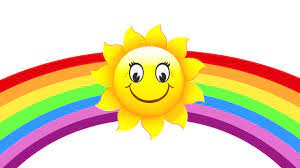 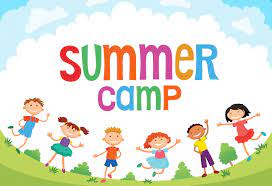 Camp hours8:30-12:30Please bring snack, lunch and water bottle daily 1233455667     Dinosaur Hunt Painting rocks and    flowerpots Face painting and tattoos Face painting and tattoos Talent Show DayWacky water dayHot dogs for lunch Wacky water dayHot dogs for lunch 891010111212131314    Shark Day sssPirate treasure hunt      Ocean/beach day      Ocean/beach day        Camp craftsWacky water day Wacky water day                                15161717181919202021Water balloon tossObstacle courses and relay races   Princesses and superheroes Day Dress up as your favorite character Science experiments And crazy hair day Science experiments And crazy hair day Under the sea activities and crafts Wacky water day Pizza for lunch Wacky water day Pizza for lunch 22232424252626272728Goodbye summer party !!!Music and dance Silly games Music and dance Silly games Camping in the classroom/gamesMaking s’mores Camp art Day and making friendship bracelets Camp art Day and making friendship bracelets Movie day Clifford Movie day Clifford 29303131